Publicado en Madrid el 27/11/2018 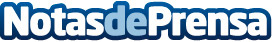 DHL invertirá 7,6 millones de euros en su nueva nave de BarcelonaLa nueva instalación de DHL Express, situada en el Polígono Industrial Albareda, en el municipio de Castellbisbal, será inaugurada a mediados de 2019, con una capacidad de clasificación de 2.500 piezas a la horaDatos de contacto:Noelia Perlacia915191005Nota de prensa publicada en: https://www.notasdeprensa.es/dhl-invertira-76-millones-de-euros-en-su-nueva Categorias: Inmobiliaria Finanzas Cataluña Logística Recursos humanos Consumo http://www.notasdeprensa.es